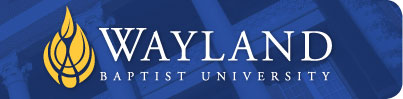 Virtual CampusSCHOOL OF EDUCATIONUniversity Mission:  Wayland Baptist University exists to educate students in an academically challenging, learning-focused and distinctively Christian environment for professional success and service to God and humankind.Course Number and Title: EDUC5384  Conflict Resolution Spring 2 2024 VC01  Mar 25-May18Professor:	 Linda Hutcherson-Beckel, Ed.D.Phone: 	 (806) 336-5015-Cell    Email:  lindah@wbu.edu            Office Hours: 8am-9pm Mon-Sat  Location: HomeOnline Catalog Description:  EDUC 5384. Conflict Resolution - analysis of the nature of conflict; methods to resolve conflict; emphasis on collaborative problem solving and mediation. Prerequisite: Graduate AdmissionWorking Through Conflict
Strategies for Relationships, Groups, and Organizations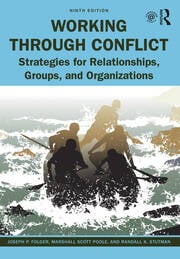 Joseph P. Folger Marshall Scott Poole Randall K. StutmanISBN-13: 9780367461478  Publisher:  Routlege
Copyright:  2021 9th Edition
Course Outcome Competencies and Course Requirements: The course provides the student with: An overview of the social science research on conflict processes the factors which are known to influence conflict escalation.A comparison of conflict theories from different theoretical perspectives. An understanding of the various roles that 3rd parties adopt as they intervene in conflict. The ability to diagnose conflicts in interpersonal, group and organizational settings and to make recommendations for positive responses and constructive interventions. Enhanced skill at monitoring one's own communication behavior in conflict settings. An understanding of mediation and its potential for positively influencing destructive conflict interaction. Course Outline and Grading Structure:  Computation of final grade:  Weekly Assignments and discussion boards and quizzes- 180 pointsMidterm exam-50 points Final exam-100 pointsUniversity Grading System: A	 90-100 %		Cr	for CreditB	 80-89 %		NCR	No CreditC	 70-79 %		I	Incomplete*D	 60-69 %		W	for withdrawalF	 below 60 %        	WP      Withdrawal Passing  						WF	Withdrawal Failing										X	No grade givenIP	In ProgressA grade of “CR” indicates that credit in semester hours was granted but no grade or grade points were recorded.*A grade of incomplete is changed if the work required is completed prior to the date indicated in the official University calendar of the next long term, unless the instructor designates an earlier date for completion.  If the work is not completed by the appropriate date, the I is converted to the grade of F.  An incomplete notation cannot remain on the student’s permanent record and must be replaced by the qualitative grade (A-F) by the date specified in the official University calendar of the next regular term.  Attendance requirements:Any student who misses 25% or more of the regularly scheduled class meetings/due dates may receive a grade of “F” in the course.  You are training to be a professional.  You will never be any better educator than you are a student. Any necessary absences are expected to be explained beforehand and arrangements made for assignments.  Any unavoidable absences are expected to be explained ASAP via voice mail or email.  Any unexplained absence will result in no credit for that day.  The expectation is that any student training to be a professional will be prompt, prepared and an active participant in the class activities for each day.Academic Honesty:Statement on Academic Integrity“Wayland proudly adheres to high standards of intellectual, moral, ethical, and spiritual values. Convinced that self-discipline is more desirable than outside force and that the truly educated person must pursue what is right under all circumstances, Wayland entrusts each student with the solemn obligation of preserving these standards.”- Wayland Baptist University Student HandbookIn light of Wayland’s strong Christian heritage, students are expected to conduct themselves in accordance with the highest standards of academic honesty, ethical behavior, and personal integrity. Therefore, thefollowing--and any related acts of academic dishonesty--are to be avoided at all times:• Submitting as your own work any assignment completed by another person or an online bot.• Copying another’s work or assignment and submitting it as your own.• Allowing or paying another to complete and submit an assignment on your behalf.• Providing others access to courses or assignments so that they may complete or submit work on your behalf.• Copying any amount of text directly from a website, book, document, video, or other sourcewithout appropriately noting the original source of that information.• Paraphrasing or rewording unique ideas originally presented by another (whether written, visual, or auditory), either on your own or with paraphrasing tool/software, without appropriately noting the source of the idea or information.• Purchasing or otherwise downloading a paper from a website and then submitting any portion of it as your own work.• Using or submitting work from a previous or current course, whether your own work oranother student’s work.Though the above is not comprehensive, it offers examples of academic dishonesty that may result in one or more of the following repercussions: • the requirement to redo an assignment or submit an additional assignment• the lowering of a grade on the assignment• the awarding of a grade of “F” on the assignment• the awarding of a grade of “F” for the course• academic suspension from the University• permanent academic suspension (expulsion) from the UniversityTo avoid plagiarism (taking the written or spoken words of another and presenting them as your own without acknowledging the original): • Place “quotations marks” around any words or texts that you directly borrow from another.• Acknowledge the original author or speaker of the words using MLA, Chicago, APA, or othercitation style as required by the instructor.• Offer a clear distinction between your own ideas and those of any outside authors or speakers.• Speak with a professional librarian in Wayland’s Library/Learning Resources Center for instruction on best research practices.• Visit Wayland’s Multidisciplinary Tutorial Services for further explanation and free tutoring.See the Student Handbook or Policy 8.4.1/Academic Integrity for additional information related to the consequences of academic dishonesty at Wayland Baptist University.Policy 8.4.1 Attachment Inception10/08/2014; revised 10/19/22Disability Statement:In compliance with the Americans with Disabilities Act of 1990 (ADA), it is the policy of Wayland Baptist University that no otherwise qualified person with a disability be excluded from participation in, be denied the benefits of, or be subject to discrimination under any educational program or activity in the University.  The Coordinator of Counseling Services serves as the coordinator of students with a disability and should be contacted concerning accommodation requests at (806) 291-3765. Documentation of a disability must accompany any request for accommodations. Students should inform the instructor of existing disabilities the first class meeting. Grade Appeal: Students shall have protection through orderly procedures against prejudices or capricious academic evaluation. A student who believes that he or she has not been held to realistic academic standards, just evaluation procedures, or appropriate grading, may appeal the final grade given in the course by using the student grade appeal process described in the Academic Catalog.  Appeals  may  not  be  made  for  advanced  placement  examinations  or  course  bypass examinations. Appeals are limited to the final course grade, which may be upheld, raised, or lowered at any stage of the appeal process. Any recommendation to lower a course grade must be submitted through the Executive Vice President/Provost to the Faculty Assembly Grade Appeals Committee for review and approval. The Faculty Assembly Grade Appeals Committee may instruct that the course grade be upheld, raised, or lowered to a more proper evaluation.ModuleTopicDue Date1Communication and ConflictMar 282The Inner Experience of ConflictConflict InteractionApr 43Conflict Style and Strategic Conflict InteractionPower: The Architecture of Conflict  Apr 114MidtermApr 16-185Face-SavingClimate and Conflict InteractionApr 256Managing ConflictMay 27Third-Party InterventionMay 98FinalMay 14-16